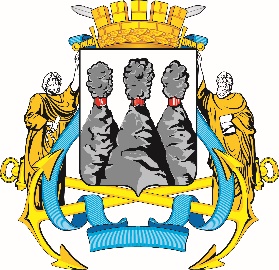 ПОСТАНОВЛЕНИЕВ соответствии с Решением Городской Думы Петропавловск-Камчатского городского округа от 31.10.2013 № 145-нд «О наградах и почетных званиях Петропавловск-Камчатского городского округа» и протоколом заседания Комиссии Городской Думы Петропавловск-Камчатского городского округа по наградам от 19.02.2024 № 20ПОСТАНОВЛЯЮ:за значительный вклад в развитие дошкольного образования на территории Петропавловск-Камчатского городского округа, добросовестный труд, высокий уровень профессионализма и в связи с празднованием Дня защитника Отечества наградить Почетными грамотами Городской Думы Петропавловск-Камчатского городского округа следующих работников муниципального автономного дошкольного образовательного учреждения «Детский сад № 50 комбинированного вида» Петропавловск-Камчатского городского округа:Вакина Артура Ивановича – уборщика территории;Кокорева Владимира Сергеевича – рабочего по комплексному обслуживанию и ремонту зданий;Ондар Виктора Чулдумовича – уборщика территории;Попова Олега Николаевича – рабочего по комплексному обслуживанию и ремонту зданий. ГОРОДСКАЯ ДУМАПЕТРОПАВЛОВСК-КАМЧАТСКОГОГОРОДСКОГО ОКРУГАПРЕДСЕДАТЕЛЬ19.02.2024 № 13О награждении Почетными грамотами Городской Думы Петропавловск-Камчатского городского округаПредседатель Городской Думы Петропавловск-Камчатскогогородского округаА.С. ЛимановА.С. Лиманов